Parallelltexter till landskapsregeringens lagförslagHöjning av kommunalskattesatsen för samfund 2020Landskapsregeringens lagförslag nr 31/2019-2020INNEHÅLLL A N D S K A P S L A G om ändring av 29f § kommunalskattelagen för landskapet Åland	1L A N D S K A P S L A G
om ändring av 29f § kommunalskattelagen för landskapet Åland	I enlighet med lagtingets beslut ändras 29f § 1 punkten kommunalskattelagen (2011:119) för landskapet Åland, sådan den lyder i landskapslagen 2020/…, som följer: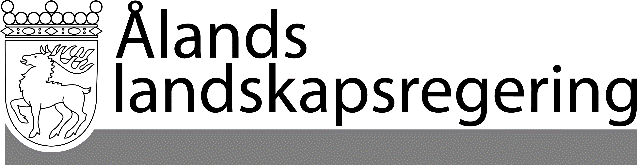 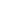 PARALLELLTEXTERPARALLELLTEXTERDatum2020-06-18Gällande lydelseFöreslagen lydelse29f §Kommunalskattesatsen för skatteåren 2020–2027	Med avvikelse från 29 § ska	1) samfund betala 6,426 procent och samfällda förmåner 8,51445 procent i kommunalskatt på den beskattningsbara inkomsten vid beskattningen för skatteåret 2020,- - - - - - - - - - - - - - - - - - - - - - - - - - - - - -29f §Kommunalskattesatsen för skatteåren 2020–2027	Med avvikelse från 29 § ska	1) samfund betala 8,426 procent och samfällda förmåner 11,16445 procent i kommunalskatt på den beskattningsbara inkomsten vid beskattningen för skatteåret 2020,- - - - - - - - - - - - - - - - - - - - - - - - - - - - - -__________________	Denna lag träder i kraft den … och tillämpas vid beskattningen för skatteåret 2020.	Vid den första redovisningen av samfundsskatt till kommunerna efter att lagen har trätt i kraft rättas de redovisningar som gäller skatteåret 2020 så att de motsvarar denna lag.